Mighty Hawks Team RosterPlayer RosterGame ScheduleMighty HawksGame Statistics	Date: 		Halftime	Final Score	Opponent: 		Us:		Us:		Team #:		Them:		Them:	Running Score	Shot Chart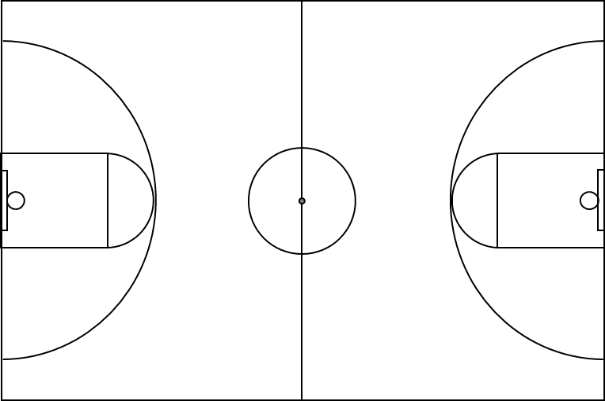 Mighty Hawks LineupDate:	Opponent:		Qtr 1	Qtr 2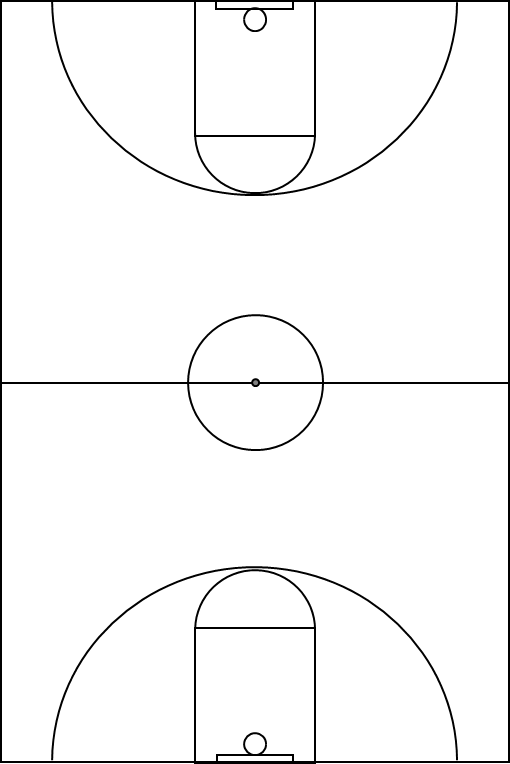 	Qtr 3	Qtr 4NAMEPOSITIONPHONEEMAILJack CoachguyJack CoachguyCoach(000) 123-4567username@somwhere.comSue HelperAssistant Coach(000) 123-4567username@somwhere.comBlogTeam Manager(000) 123-4567username@somwhere.comLine RefereeRefereeTeam #ColorsPracticesLocationLeague / Team Website32106BlueM, W, F5:00 - 5:45 pmSomeplace SchoolURL of league or team website#FIRST
NameLAST
NameLINE UP
NamePHONEEMAILPARENTS
GUARDIANSNOTES1JoeCoolJoe C(000) 123-4567username@somwhere.comGuy and Gal SoccerparentAllergic to oranges2AmySwiftAmy S(000) 123-4567
(000) 765-4321bob@doolittle.com
amelia@flyinglessons.comBob Doolittle
Amelia Doolittle34567891011121314#PLAYINGDATEHOME / AWAYTIME (ARRIVE)LOCATIONSNACKNOTESThe Giants2/16/12, ThuHome9:00am (8:30)Somewhere ParkJoe CoolTeam FoulsTeam FoulsTeam FoulsBonusBonusDoubleDoubleTime OutsTime OutsTime Outs1st Half1st Half12345678910+1232nd Half2nd Half12345678910+:30:30#PlayerFoulsFoulsFoulsField GoalsField Goals3 Pts3 PtsFree ThrowsFree ThrowsReboundsAssistsStealsBlocksPts#PlayerFoulsFoulsFoulsMadeAttMadeAttMadeAttReboundsAssistsStealsBlocksPts123456123456123456123456123456123456123456123456123456123456123456123456TotalsTotalsTotalsTotalsTotals123456789101112131415161718192021222324252627282930313233343536373839404142434445464748495051525354555657585960616263646566676869707172737475767778798081828384858687888990919293949596979899100